Нежитлове підвальне приміщення за адресою: м. Біла Церква, 
вул. Леваневського, 57Назва об’єкта: нежитлове підвальне приміщення загальною внутрішньою площею 882,4 м2, що знаходиться на балансі комунального підприємства Білоцерківської міської ради житлово-експлуатаційної контори №7.Адреса об’єкта: 09100, Київська область, м. Біла Церква, вул. Леваневського, 57.Відомості про об’єкт: нежитлове підвальне приміщення знаходиться в дев’ятиповерховому житловому будинку,  цегляне, площа приміщення – 882,4 м2. Будівля побудована в 1976 р. Внутрішня інфраструктура: вентиляція, електроосвітлення, стіни залізобетонні.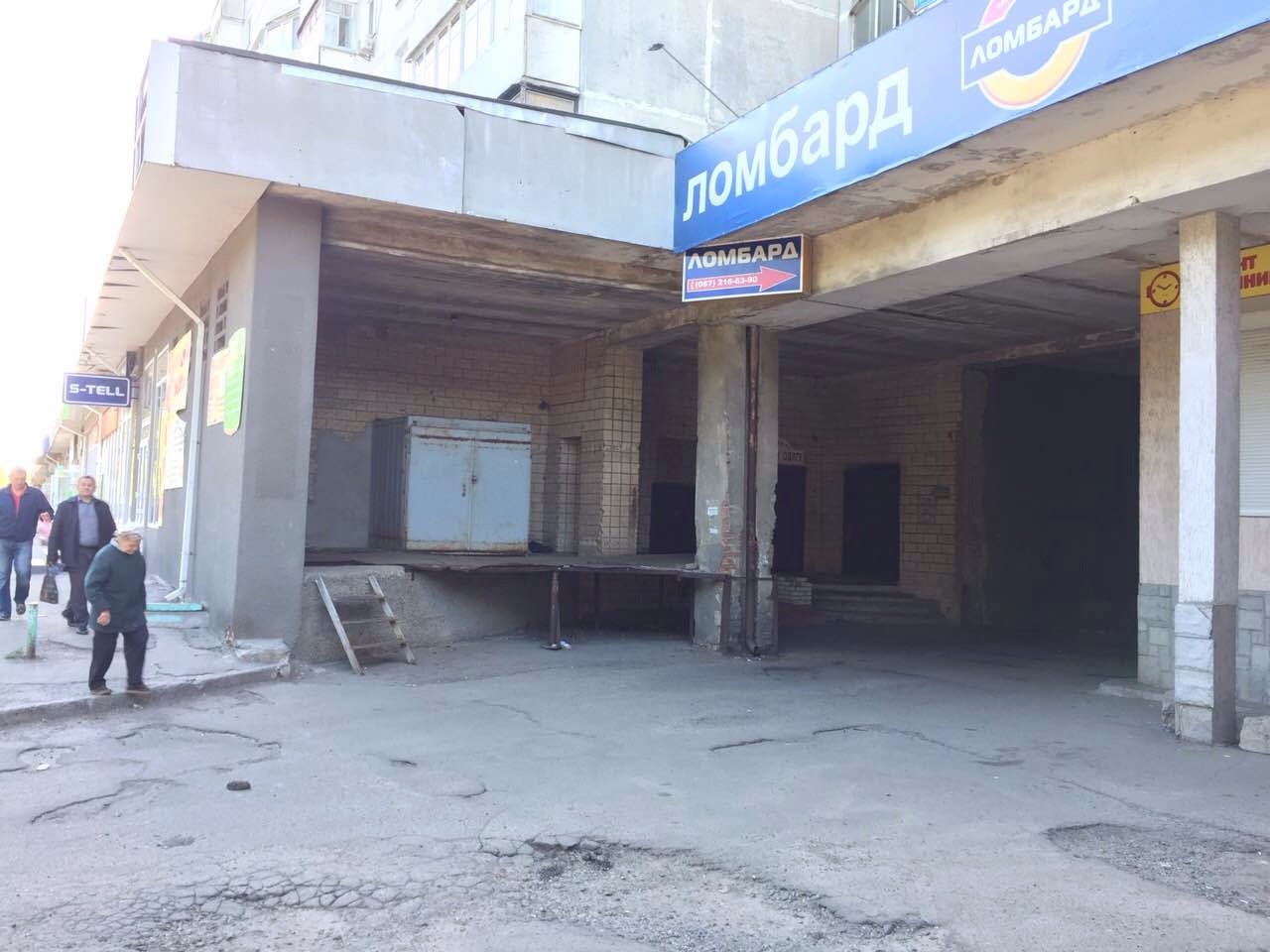 